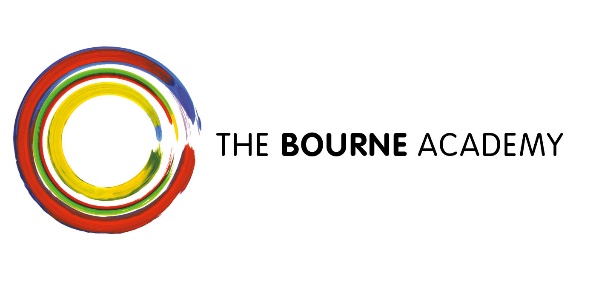 Dear Parent/CarerRe: Aspire Day Tuesday 14 November 2017We are delighted to advise you that the next ASPIRE day will have the theme of Emotional Resilience and Wellbeing. Students in years 7-10 will take part in a variety of  workshops which may include healthy relationships, mindfulness, body image and they will create a personal wellbeing action plan. In addition, all students will listen to a “life share” delviered by the Amy Winehouse foundation. There will be no additional learning for year 10 science so it will be an earlier 15:00pm finish. Year 11 and sixth form students will have their normal timetabled lessons. Many of you may be aware that one of our students is very ill with cancer.  We would like to take this opportunity to raise some funds for her charity which supports local people. Students will be allowed to wear MUFTI on this day and all the proceeds will go to this worthwhile cause. In order to wear MUFTI, we will be collecting the £1 donation in advance of the event and students must pay this amount to their tutor or wear school uniform on the day. There will also be a cake sale and other charitable events planned and we would encourage students to bring in any extra pocket money for donations on this day.If you have any further questions or concerns regarding ASPIRE day please do not hesitate to contact me on 01202 528554 or by email Vicky.woodings@thebourneacademy.com or Kelly.franklin@thebourneacademy.comYours sincerelyVicky Woodings & Kelly FranklinASPIRE day Co-ordinators